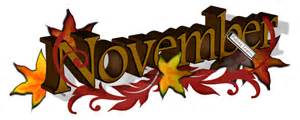 AGENDACITY MEETINGNovember 9th1.	Minutes2.	Financial Report3.	Surveillance System4.	City Hall Hours of Operation5.	Capital Outlay Projects6.	Christmas in the Park7.	Lighting for Softball Field8.	Building Codes Inspector Update9.	Possibility of a 5 Member Board of Commissioners10.	Annexing Scenic Valley Estates Road11.	ACHWS Lockbox Location and Color12.	Ordinance Number 2017-015 An Ordinance Dissolving the Joint Venture Known as the ACHWS and Establishing the Adams Water Authority13.	Leases14.	Updates from other departments: Fire Department (ISO Rating); Rec Club; and Museum15 .	Other Business